МДОУ « Детский сад № 237»План образовательной деятельности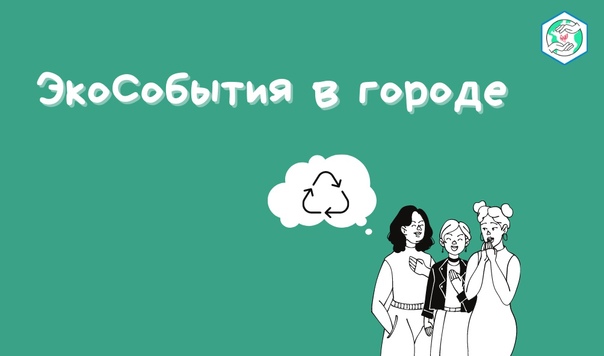 ФИО_________________Группа №___________________Период проведения_______________________Ярославль, 2023 По итогам работы на конец каждого летнего месяца (30 числа) необходимо выслать на почту МДОУ «Детский сад №237 yardou0237@yandex.ru    план образовательной деятельности каждому педагогу.Для реализация областного эколого просветительского проекта «Марафон экособытий Ярославии»  на конец каждого летнего месяца (30 числа) выслать на почту leditanni@gmail.com 3-4 фотографии проведенных мероприятий в течение месяца от группы.Заключительный этап проекта: оформление уголка природы; оформление выставки рисунков «Природа  родного края»; конкурс «Дидактические пособия по экологическому воспитанию. Растительный и животный мир Ярославской	 области»(Конкурс проводится 07.08.23-06.09.20223 в один этап. Номинации конкурса: дидактическая игра, макет, лепбук)Критерии оценки в эффективный контракт воспитателей и специалистов по проведению летнего экологического проекта летних тематических мероприятий:1 балл – подготовка педагогом: занятий,продуктивной деятельности, бесед, игр, опытов, оздоровительных мероприятий,организация мастер класса (по теме), развлечений, выставок поделок ирисунков в группе.1-12 баллов – участие педагогов в конкурс «Дидактические пособия по экологическому воспитанию. Растительный и животный мир Ярославской	 области»План образовательной деятельности                          Месяц __________________________________   Тема месяца: ________________________________Понедельник    Дата: План образовательной деятельности                          Месяц июнь. Тема: День эколога в РоссииВторник    Дата: План образовательной деятельности                          Месяц июнь. Тема: День эколога в РоссииСреда  Дата: План образовательной деятельности                          Месяц июнь. Тема: День эколога в РоссииЧетверг  Дата: План образовательной деятельности                          Месяц июнь. Тема: День эколога в РоссииПятница    Дата: ТемаЦель ( 3-4 шт. Фото)ФИОТемаЦель ( 3-4 шт. Фото)ФИОТемаЦель ( 3-4 шт. Фото)ФИОТемаЦель ( 3-4 шт. Фото)ФИОТемаЦель ( 3-4 шт. Фото)ФИО